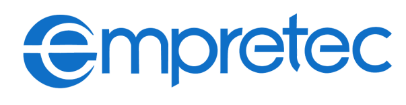 Ficha de Inscrição EmpretecO Empretec é um seminário intensivo destinado a aumentar seu potencial para gerir melhor o seu empreendimento ou para iniciar um negócio bem-sucedido. Você aprenderá a:Identificar seu potencial empreendedor;Desenvolver suas características de comportamento empreendedor;Identificar novas oportunidades de negócio.É o principal programa de formação de empreendedores no mundo, com a chancela da Organização das Nações Unidas (ONU), realizado no Brasil pelo Sebrae há mais de 25 anos.Como funcionaAo longo de 60 horas de imersão, distribuídas em 6 dias de Seminário, os participantes serão desafiados, em atividades práticas, a desenvolverem e aprimorarem as características de comportamento empreendedor, que são:1. Busca de oportunidade e iniciativa;2. Persistência;3. Correr riscos calculados;4. Exigência de qualidade e eficiência;5. Comprometimento;6. Busca de informações;7. Estabelecimento de metas;8. Planejamento e monitoramento sistemáticos;9. Persuasão e rede de contatos;10. Independência e autoconfiança.1. Dados pessoais:2. Dados da empresa:3. Como você tomou conhecimento do Empretec?(     ) Por meio do site do SEBRAE (     ) Por meio de propaganda em jornal, revista, outdoor, internet, rádio ou televisão(     ) Fui ou liguei ao escritório do SEBRAE e recebi uma recomendação(     ) Recebi um contato do SEBRAE recomendando o Empretec(     ) Por meio de alguém que conheço e que já fez o Empretec(     ) Por meio de uma palestra ou evento do SEBRAE(     ) Outra forma. Qual? ________________________________________________4. Você decidiu fazer o Empretec porque...(     ) Quero me atualizar profissionalmente (     ) Quero montar um novo negócio (     ) Quero melhorar a gestão, expandir ou inovar meu negócio atual (     ) Outro motivo. Qual? _______________________________________________5.  Sobre sua situação profissional, você pode dizer que atualmente... (     ) Não tenho nenhum negócio próprio e não posso prever quando vou iniciar ou fazer parte de algum (     ) Não tenho nenhum negócio próprio, mas pretendo iniciar ou fazer parte de algum em breve (     ) Iniciei ou faço parte de um negócio que hoje tem menos de 2 anos de abertura (     ) Iniciei ou faço parte de um negócio que hoje tem 2 anos ou mais de abertura 6. Você já tentou iniciar seu próprio negócio? (     ) Não (     ) Sim7. O que aconteceu com ele?	  
(     ) É meu negócio atual  (     ) Não existe mais 8. Descreva sua ideia de negócio ou de expansão da sua empresa:Pretende participar da turma:Data(mês/ano): ___/______ Município: _________________________________, Estou ciente e de acordo com o tratamento dos meus dados pessoais coletados acima, pelo SEBRAE, exclusivamente, para o Seminário Empretec, pelo período de 6 (seis) meses.  Após esse prazo os dados ficarão armazenados em ambiente seguro e secreto, apenas para fins de comprovação de atendimento junto aos órgãos de controle aos quais o SEBRAE é submetido.Estou ciente, de que, após 10 (dez) anos, contados da assinatura deste formulário, os meus dados serão eliminados. Nome Completo: Nome Completo: Nome Completo: CPF: Endereço Residencial: Endereço Residencial: Endereço Residencial: CEP: Estado: Cidade: Cidade: Bairro: Data de Nascimento: Data de Nascimento: Sexo: Sexo: Escolaridade: (   ) Ensino Fundamental                                                     (   ) Ensino Superior(   ) Ensino Médio                                                                (   ) Pós Graduação/Mestrado/DoutoradoEscolaridade: (   ) Ensino Fundamental                                                     (   ) Ensino Superior(   ) Ensino Médio                                                                (   ) Pós Graduação/Mestrado/DoutoradoEscolaridade: (   ) Ensino Fundamental                                                     (   ) Ensino Superior(   ) Ensino Médio                                                                (   ) Pós Graduação/Mestrado/DoutoradoEscolaridade: (   ) Ensino Fundamental                                                     (   ) Ensino Superior(   ) Ensino Médio                                                                (   ) Pós Graduação/Mestrado/DoutoradoFone Celular:Fone Celular:E-mail: E-mail: Redes Sociais: Redes Sociais: Razão Social:Razão Social:Razão Social:Razão Social:Razão Social:Razão Social:CNPJ:Nome Fantasia:Nome Fantasia:Nome Fantasia:Nome Fantasia:Ramo de atividade:Ramo de atividade:Ramo de atividade:Vínculo com a empresa:(  ) Sou proprietário                                         (  ) Sou colaborador(  ) A empresa é da minha família Vínculo com a empresa:(  ) Sou proprietário                                         (  ) Sou colaborador(  ) A empresa é da minha família Vínculo com a empresa:(  ) Sou proprietário                                         (  ) Sou colaborador(  ) A empresa é da minha família Vínculo com a empresa:(  ) Sou proprietário                                         (  ) Sou colaborador(  ) A empresa é da minha família Cargo/função:Cargo/função:Endereço Comercial:Endereço Comercial:Endereço Comercial:Endereço Comercial:CEP:CEP:Estado:Cidade:Cidade:Cidade:Bairro:Bairro:Fone Comercial:Fone Comercial:Tempo de atividade:Tempo de atividade:Tempo de atividade:Tempo de atividade:Pessoas ocupadas:Pessoas ocupadas:Porte da empresa: (faturamento)(   ) MEI – faturamento até R$ 81.000,00  (   ) Micro  - até R$ 360.000,00(   ) EPP – De R$ 360.000,00 a R$ 4,8 milhões(   ) média/grande – Acima de R$ 4,8 milhões Porte da empresa: (faturamento)(   ) MEI – faturamento até R$ 81.000,00  (   ) Micro  - até R$ 360.000,00(   ) EPP – De R$ 360.000,00 a R$ 4,8 milhões(   ) média/grande – Acima de R$ 4,8 milhões Porte da empresa: (faturamento)(   ) MEI – faturamento até R$ 81.000,00  (   ) Micro  - até R$ 360.000,00(   ) EPP – De R$ 360.000,00 a R$ 4,8 milhões(   ) média/grande – Acima de R$ 4,8 milhões Porte da empresa: (faturamento)(   ) MEI – faturamento até R$ 81.000,00  (   ) Micro  - até R$ 360.000,00(   ) EPP – De R$ 360.000,00 a R$ 4,8 milhões(   ) média/grande – Acima de R$ 4,8 milhões 